Policy Consultation & ReviewThis policy is referred to in our school prospectus and is available on request from the school office. We also inform parents and carers about this policy when their children join our school and through our school newsletter.This policy will be reviewed in full by the Governing Body every year, with all safeguarding policies.  This policy was last reviewed and agreed by the Governing Body in May 2021. It is due for review in May 2022.Signature:				Headteacher		Date:Signature:				Chair of Governors	Date:IntroductionAll members of the school community (staff, pupils, parents and visitors) have a right not to experience racism at school, whether or not this is directed at them.Reedham Primary School and Nursery values all children and seeks to ensure that they learn that challenging, hurtful behaviour and discrimination is an important part of being a member of a community.Racism is evident in wider society and therefore inevitably will occasionally occur within schools. Racist incidents can occur in any school setting, including this one.At Reedham Primary and Nursery School we work activelyto develop a climate which is intolerant to racism,to ensure an atmosphere in which all pupils feel valued and listened to and have confidence that their concerns will be addressed.Pupils are taught about racism, that it is unacceptable and that it diminishes us all. As a school we aim to recognise and value diversity by ensuring that;all pupils have an equal and strong sense of belonging within the school communitythere are few racist incidents and these are dealt with effectivelypupils from different ethnic and faith backgrounds mix and get on well with each otherWhat is a racist incident?Schools are required to use the following definition for recording and responding to racist incidents:“any incident which is perceived to be racist by the victim or any other person”The Home Office Code of Practice explains that “The purpose of the definition is to ensure that investigations take full account of the possibility of a racist dimension to the incident and that statistics of such incidents are collected on a uniform basis”.In recording incidents under this definition, it is not the intention to label individuals as racist.By recording all incidents the school is able to:demonstrate that they have dealt satisfactorily with incidentsmonitor trends and patterns of behaviour if they existtake preventative action against racism which may come into the school from society in generalprovide good educational responses to any behaviour that is of concernConsequently, any incident which is perceived by anyone to be racist will be investigated, recorded and monitored as such. This designation does not necessarily mean that racism has occurred.In investigating any incident as defined above, the school will be seeking to establish whether any behaviour, language or expression has occurred which has caused harm or offence in relation to colour, culture, ethnic group or religion. In some incidents it may be found that the motivation was to cause harm or offence, in others it may have been unintentional, but both would still be recorded. Intentionally racist behaviour will be dealt with differently to unintentional incidents. For example, younger pupils may unwittingly use offensive language which they do not understand and did not intend.It is important to note that racist incidents and racist bullying can be subtle and may not always be racially explicit. These kinds of incidents can be just as damaging to victims as explicit racism. Pupils may also suspect the motives and intent of their fellow pupils when perfectly acceptable language is being used. Importantly, wherever offence is caused it needs to be understood and resolved, and where it concerns elements related to colour, culture, ethnicity or religion it will be recorded as a racist incident.It should be noted that under the prescribed definition racist incidents can occur without a victim or target being present, for example telling a racist joke or making derogatory remarks about a particular ethnic community. Such incidents will also be recorded and resolved.Some racist incidents involve allegations that the school itself has failed to provide equal and fair opportunities or treatment to individuals or groups on the basis of their colour, culture, ethnicity or religion. Where such an allegation is made, this too will be recorded and investigated as a racist incident.Racist incidents may include:threatened or actual physical assaultverbal abuseracist graffiti (on school furniture, walls, books etc)distributing racist literaturewearing of badges or symbols belonging to known racist organisationsname callingteasing in relation to language, religion or cultural backgroundexpressions of prejudice calculated to offend or to influence the behaviour of othersintimidationisolation and spreading of rumoursinappropriate and hurtful humourN.B. This list is not exhaustiveThis policy is fully consistent with and should be considered alongside the school’s policy on anti-bullying but also complies with additional legal requirements for identifying and responding to racist incidents.Roles and ResponsibilitiesThe head teacher is the member of staff responsible for investigating incidents where this is required, for overseeing the application of the policy across the school, for monitoring the effectiveness of the policy and for reporting to governors. All staff are involved in dealing with racist incidents and maintaining good race relations.Teachers wherever necessary will;immediately address any pupil’s negative, stereotyped or racist response to difference related to culture, colour or ethnicityprovide support to any pupil who has experienced offence from another personrefer language or behaviour that has been hurtful to the head teacher for further investigation and resolutionprovide educational responses to ensure that pupils develop the knowledge and skills necessary for living in a multi-ethnic, multi-cultural and multi-faith societyAll staff will be vigilant at all times and open to pupils’ concerns about experiences of racism, being ready to listen and to take reports seriously. Distressed pupils will be supported and all incidents reported to the appropriate member of staff.Expectations of pupilsAll pupils, as appropriate to their age and understanding, have a responsibility for promoting a harmonious school community and challenging and/or reporting racist and other hurtful behaviours. (It is understood however that it may be difficult for pupils who are the targets of racism to report it)Expectations of ParentsWe always take parents’ concerns seriously. However the school can only respond to incidents that are drawn to their attention.Parents are expected to ensure that their children display appropriate and acceptable behaviour in and out of school. When problems arise in school we will seek the support of all parents in ensuring their children understand where and why offence has been caused and what, if any, change might be necessary to adhere to the school’s equality and diversity policies.Responding to incidentsIn responding to incidents that may occur the school will aimto provide appropriate support to pupilsto deal with any unacceptable behaviourto prevent racism and discrimination andto re-establish good race relations across the schoolSupport will be given to anyone who has experienced offence. Their concerns will be listened to.An investigations will look into the details of what has occurred.The cause of offence will be clearly identified and an educated response provided where appropriate.Where offence was intentional pupils will be subject to disciplinary procedures. Where offence was unintentional pupils will need to understand how offence was caused and be supported to make any changes necessary in their behaviour. A high priority will be placed by the school on resolving any breakdown in relationships and ensuring that pupils can move on positively from the experience.Pupils who have experienced racism or discrimination and their parents will be kept informed throughout the investigation and resolution of the incident.Recording and Reporting IncidentsAs required variously by the Local Authority and Home Office Code of Practice:1	All incidents will be recorded, including the date, the names and ethnicity of the perpetrators and victims, the nature of the incident and action taken in response2	Where racist incidents occur which involve any of the following the advice of the relevent Local Authority will be sought:physical violence or serious damage to propertyrepeated or orchestrated harassment, including text messaging and cyber bullyinglinks with extremist groups, including distributing of racial literatureracist graffitiabsence related to a racist incidentexclusion related to a racist incidentLinked policiesSafeguardingAnti-bullyingOnline SafetyBehaviourEquality and Diversity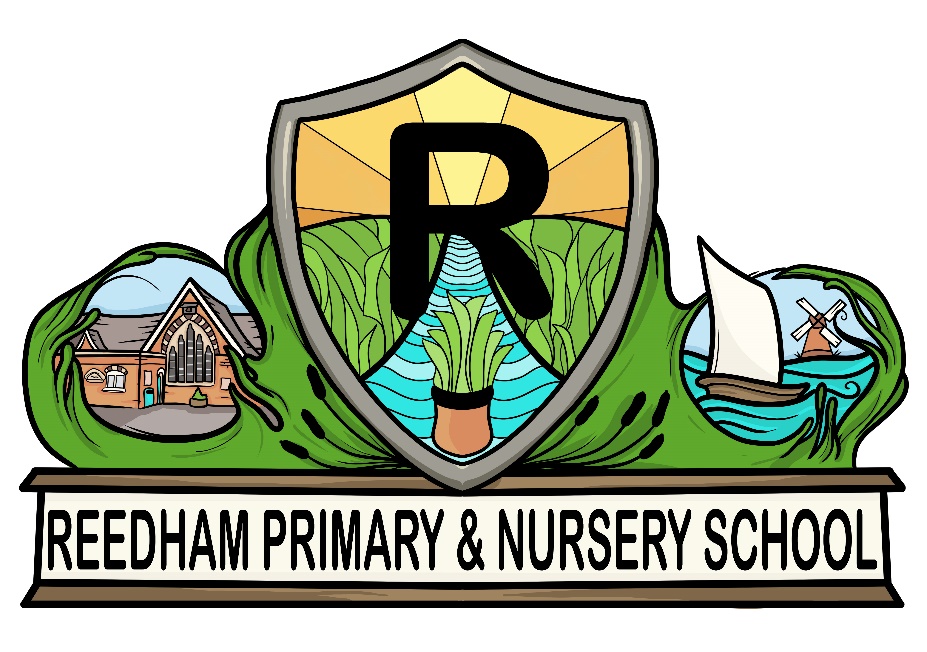 Racial Harassment and Discrimination Policy“by working together we learn, we achieve, we care”